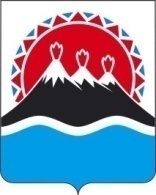 МИНИСТЕРСТВО ТУРИЗМАКАМЧАТСКОГО КРАЯПРИКАЗ № [Номер документа]В целях упорядочения нормативной правовой базы Министерства туризма Камчатского края, удовлетворения требований Прокуратуры Камчатского края от 22.02.2022 № 7/12-21-2022 ПРИКАЗЫВАЮ:	1. Признать утратившими силу приказы Агентства по туризму и внешним связям Камчатского края:	1) от 28.07.2020 № 81 «Об утверждении порядка предоставления субсидий юридическим лицам и индивидуальным предпринимателям, осуществляющим деятельность по предоставлению мест для временного проживания, в том числе деятельность санаторно-курортных организаций, на возмещение части затрат, связанных с оплатой коммунальных услуг»;	2) от 05.10.2020 № 107 «О внесении изменений в приказ Агентства по туризму и внешним связям Камчатского края от 28.07.2020 № 81 «Об утверждении порядка предоставления субсидий юридическим лицам и индивидуальным предпринимателям, осуществляющим деятельность по предоставлению мест для временного проживания, в том числе деятельность санаторно-курортных организаций, на возмещение части затрат, связанных с оплатой коммунальных услуг».	2. Настоящий приказ вступает в силу после дня его официального опубликования.г. Петропавловск-Камчатскийот [Дата регистрации]О признании утратившимисилу отдельных приказовМинистр[горизонтальный штамп подписи 1]В.В. Русанов